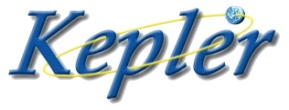 REQUEST FOR ACTION (RFA)RFA #:      Kepler Documentation Closeout Review (DCR)Kepler Documentation Closeout Review (DCR)Kepler Documentation Closeout Review (DCR)Kepler Documentation Closeout Review (DCR)Kepler Documentation Closeout Review (DCR)Kepler Documentation Closeout Review (DCR)Kepler Documentation Closeout Review (DCR)Review Date:  13 April 2016Review Date:  13 April 2016Location:Location:NASA/AMESNASA/AMESInitiator:    Email:    Email:Concern:       Concern:       Concern:       Concern:       Concern:       Concern:       Concern:       Concern:       Recommendation:       Recommendation:       Recommendation:       Recommendation:       Recommendation:       Recommendation:       Recommendation:       Recommendation:       FOR DISPOSITION ONLY – DO NOT WRITE BELOW THIS LINEFOR DISPOSITION ONLY – DO NOT WRITE BELOW THIS LINEFOR DISPOSITION ONLY – DO NOT WRITE BELOW THIS LINEFOR DISPOSITION ONLY – DO NOT WRITE BELOW THIS LINEFOR DISPOSITION ONLY – DO NOT WRITE BELOW THIS LINEFOR DISPOSITION ONLY – DO NOT WRITE BELOW THIS LINEFOR DISPOSITION ONLY – DO NOT WRITE BELOW THIS LINEFOR DISPOSITION ONLY – DO NOT WRITE BELOW THIS LINE Accepted for Action	 Accepted for Advisory	 Rejected Accepted for Action	 Accepted for Advisory	 Rejected Accepted for Action	 Accepted for Advisory	 Rejected Accepted for Action	 Accepted for Advisory	 Rejected Accepted for Action	 Accepted for Advisory	 Rejected Accepted for Action	 Accepted for Advisory	 Rejected Accepted for Action	 Accepted for Advisory	 Rejected Accepted for Action	 Accepted for Advisory	 RejectedRationale for Disposition:       Rationale for Disposition:       Rationale for Disposition:       Rationale for Disposition:       Rationale for Disposition:       Rationale for Disposition:       Rationale for Disposition:       Rationale for Disposition:       